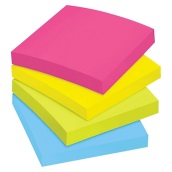 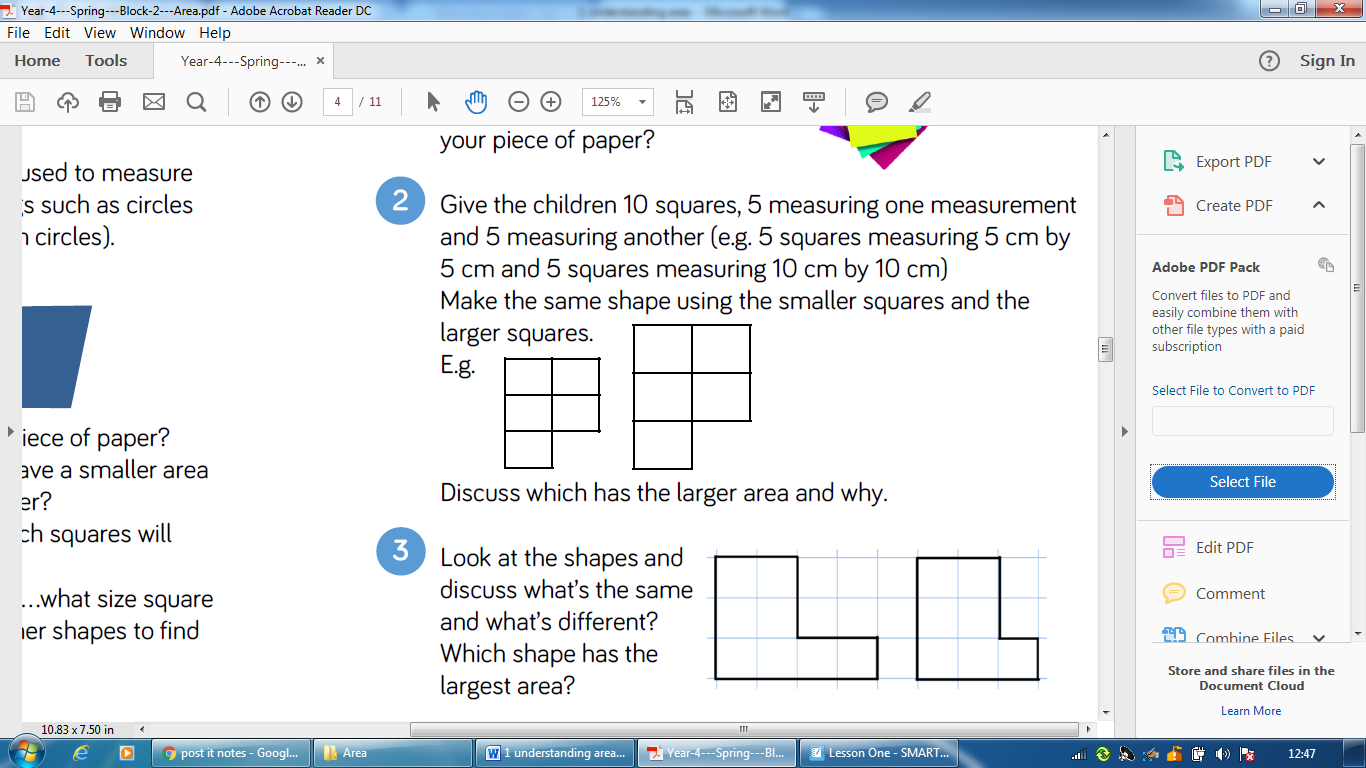 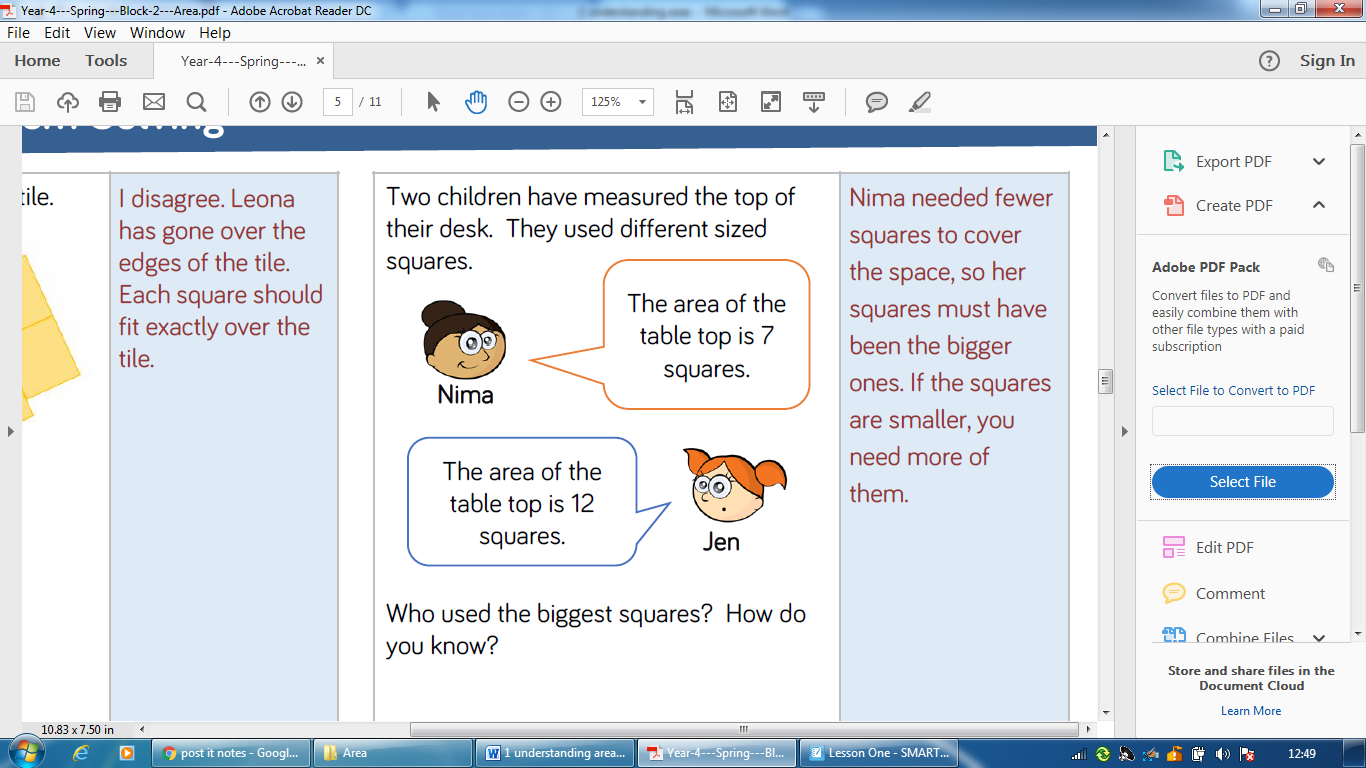 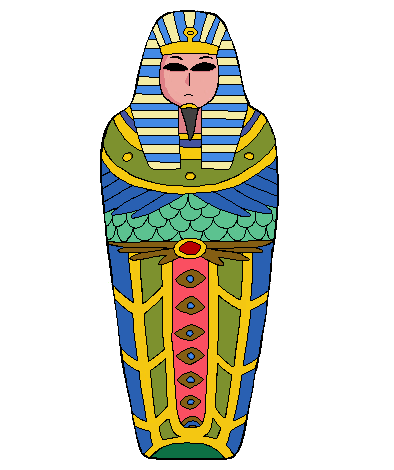 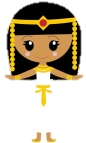 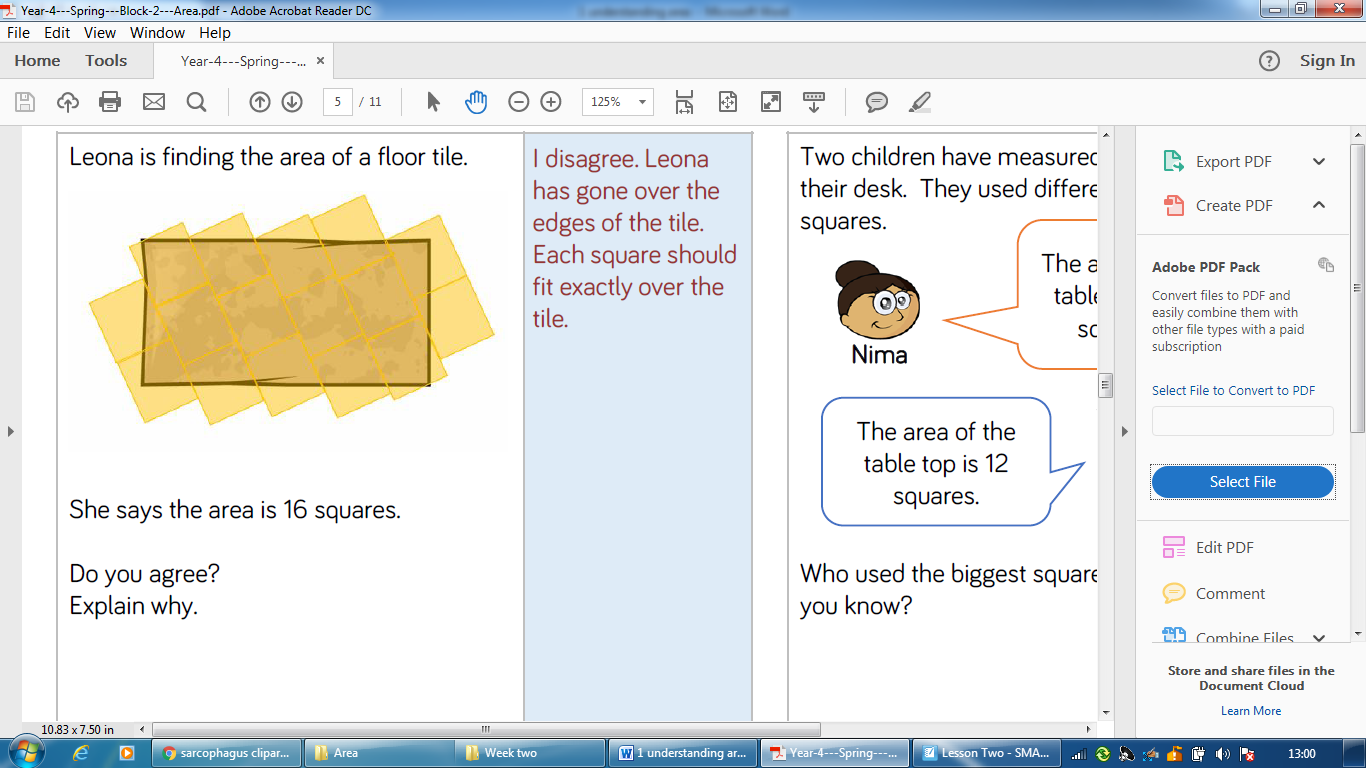 Objective:To understand finding the area of shapes. Milestone 2Can I understand that area is how much space is taken up by a 2D shape or surface? Objective:To understand finding the area of shapes. Milestone 2Can I understand that area is how much space is taken up by a 2D shape or surface? 